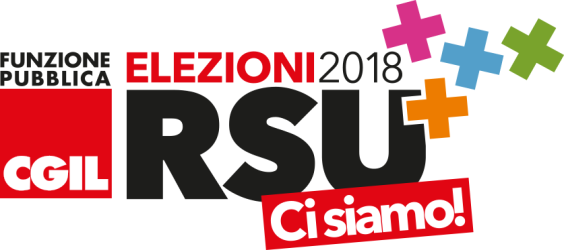 A Roma la FP CGIL è il Sindacato più votato

G R A Z I E!Per aver dato fiducia ancora una volta alla FP CGIL che con 243 voti, corrispondenti al 31,5% sul totale di  771 voti, e 18 seggi su 51, è nettamente il sindacato più votato a Roma. Abbiamo raccolto il numero più alto di voti in 5 RSU su 6.I risultati dell’estero non sono ancora completi, vi aggiorneremo appena possibile.Il lavoro che ci attende già dai prossimi giorni è particolarmente importante. Dobbiamo concretizzare quanto previsto dal nuovo CCNL chiedendo all’Amministrazione l’apertura di nuovi tavoli di contrattazione.Chiederemo anche di ridiscutere l’accordo sul Profilo Unico, che non abbiamo sottoscritto, perché, così concepito, ha prodotto risultati negativi per il personale.Roma, 24 aprile 2018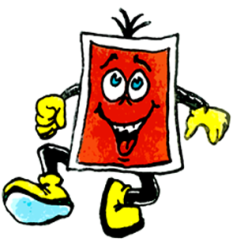 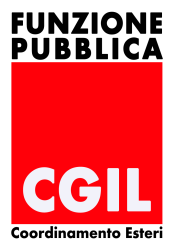 CGILVOTI 24331,52%UILVOTI 19224,90%CISLVOTI 96            12,45%FLPVOTI 11815,3%UNSAVOTI 8010,37%INTESAVOTI 192,46%